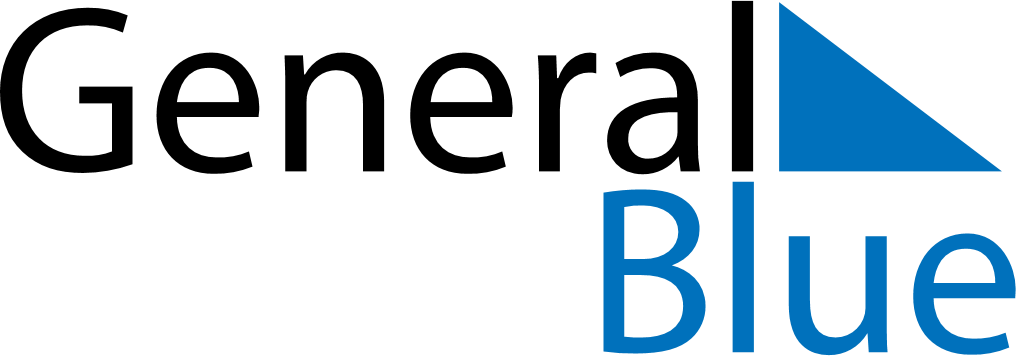 October 2030October 2030October 2030SpainSpainMondayTuesdayWednesdayThursdayFridaySaturdaySunday12345678910111213Fiesta Nacional de España141516171819202122232425262728293031